О ХОЛОДНОЙ ПОГОДЕ, ПРОГУЛКАХ и ЗАБЛУЖДЕНИЯХ РОДИТЕЛЕЙ.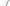 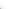 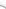 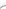 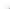 